Ruit 160 – Daniël 1 tot 6 - 1953-vertaling.Naam: 	Gemeente: 	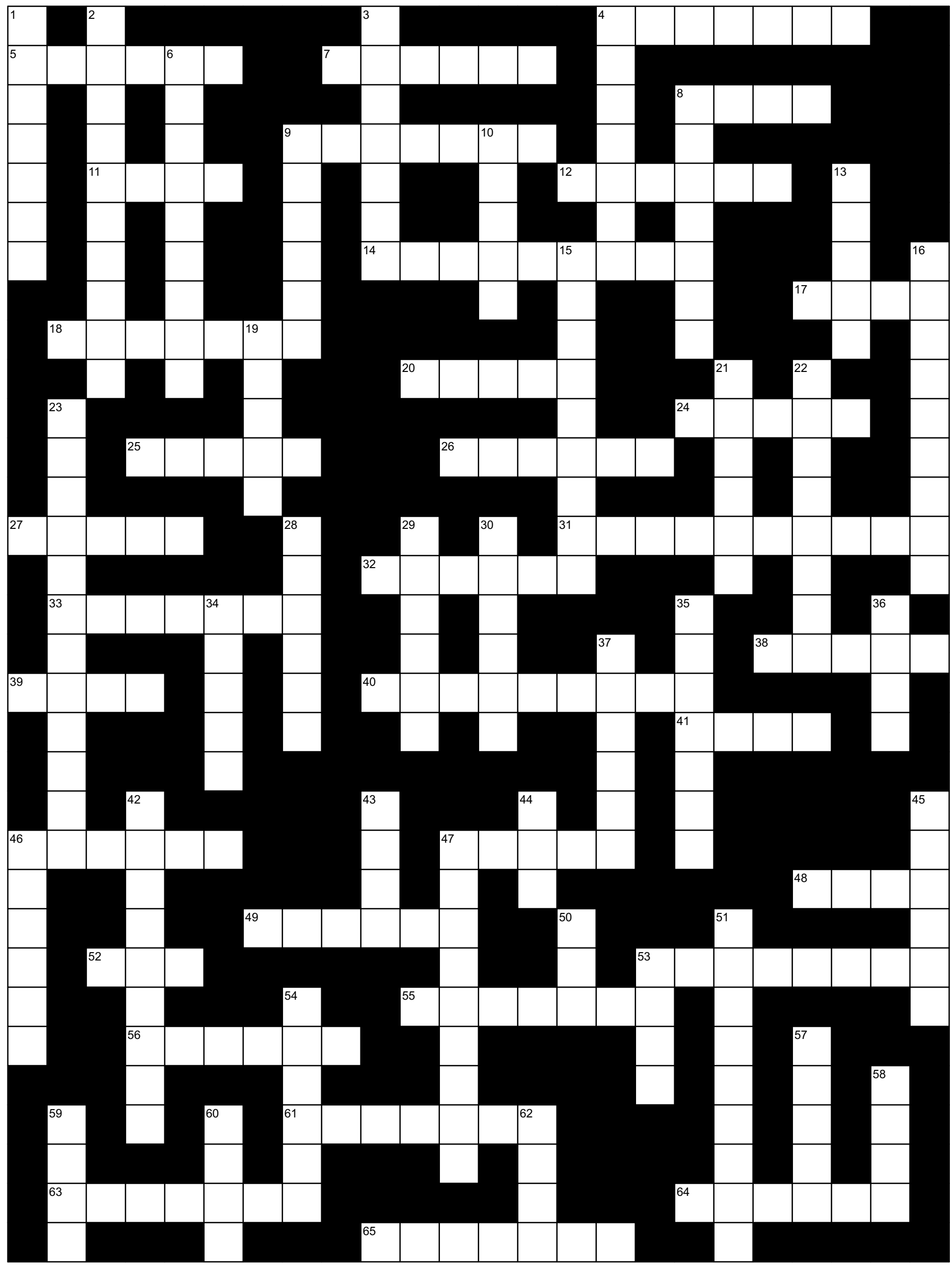 AntwoordbladAF1		2		3		4		6		8		9		10		13		15		16		19		21		22		23		28		29		30		34		35		36		37		42		43		44		45		46		47		50		51		53		54		57		58		59		60		62		DWARS4		5		7		8		9		11		12		14		17		18		20		24		25		26		27		31		32		33		38		39		40		41		46		47		48		49		52		53		55		56		61		63		64		65		LeidradeAf1	So gaan die koning na die leeukuil toe.2	Die koning beveel dat hulle doodgemaak moet word.3	In sy derde regeringsjaar het Nebukadnesar Jerusalem beleër.4	Hulle kon uit die bekers drink.6	Die tempel was in hierdie stad.8	God weet wat hierin is.9	Nebukadnesar se hare word so lank soos hierdie voëls se vere.10	Die koning weet dat God hom gestuur het om die Sadrag-hulle te red.13	Hy het die koning woedend gemaak.15	Hulle moes vir die koning sê wat hy gedroom het.16	Dit offer Nebukadnesar aan Daniël.19	Die tweede woord wat die hand geskryf het.21	Daniël was 'n balling van hierdie afkoms.22	Hierdie koning het 'n groot ete gegee.23	Só beskryf Nebukadnesar God.28	Musiekinstrument wat bespeel is by die inwyding van die beeld.29	Die hoogte (in el) van die beeld wat Nebukadnesar opgetig het.30	Soveel dae mag net die koning aanbid word.34	Musiekinstrument wat bespeel is by die inwyding van die beeld.35	Praat met minagting van God en jou huis gaan só word.36	Die wyses reken net hulle kan die droom vertel.37	Nebukadnesar moet soos hulle plante eet.42	Dit doen die leeus met die manne wat Daniël verkla het.43	Belsasar prys die gode wat hiervan gemaak is.44	Dit word in die oestyd weggewaai.45	Darius hoop God doen dit met Daniël.46	So het hulle die drie manne in die oond gegooi.47	Daniël se Babiloniese naam.50	Dit moet die jongmanne van die koning se tafel ontvang.51	God gee dit aan vier jong manne.53	God het dit aan Belsasar gegee.54	Almal moes dit met die beeld doen wat die koning opgerig het.57	Hierdie deel van die boom het die voëls nes gemaak.58	Dit doen Daniël omdat God hom wysheid gegee het.59	Belsasar vra Daniël of hy uit hierdie land kom.60	Soveel dae moes die proefneming duur.62	Die eerste woorde wat die hand geskryf het.Dwars4	Op hierdie plek het Daniël gebid.5	Vriend van Daniël wat God om genade moet smeek.7	Daniël se raad aan Nebukadnesar: breek hiermee.8	Soveel jaar moet die jong manne onderrig word.9	Taal van die Babiloniërs.11	Die koning laat haal hierdie bekers om daaruit te drink.12	Die owerste van die hofdienaars was bang vir hom.14	Dit het die Here aan Nebukadnesar gegee.17	Musiekinstrument wat bespeel is by die inwyding van die beeld.18	Daniël eet dit in plaas van die koning se kos en wyn.20	Hulle is saam met die manne wat Daniël verkla het in die leeukuil gegooi.24	Daniël het in diens van die paleis gebly tot sy eerste regeringsjaar.25	Een van die metale van die band om die boom.26	'n Jong man wat na die paleis gebring is.27	Dit is uitgevaardig om die wyse manne  dood te maak.31	Hulle moes die wyding van die beeld bywoon.32	'n Onherroeplike wet van een van hierdie volke.33	Daniël ontvang hierdie aanstelling.38	Die owerste van die koninklike lyfwag.39	Belsasar prys die gode wat hiervan gemaak is.40	Daniël was een van drie.41	Belsasar prys die gode wat hiervan gemaak is.46	Dit is aan Daniël geopenbaar in 'n nagtelike visioen.47	Hierdie deel van die boom was mooi.48	Die koning sien soveel manne in die oond.49	Nebukadnesar het die bekers uit hierdie plek weggevoer.52	Dit moet Nebukadnesar snags nat maak.53	Hy het die koning woedend gemaak.55	Die owerste van die hofdienaars.56	Hier was die tempel van Nebukadnesar se god.61	Aspenas moet sulke jongmanne na die paleis bring.63	Soveel maghebbers het geëet en wyn gedrink.64	Daniël het hier aangebly na sy aanstelling as heerser.65	Dit behoort aan God.